Об утверждении ярмарок «Выходного дня»и  «Дары осени».      В соответствии с Федеральным законом от 28.12.2009 года № 381-ФЗ «Об основах государственного регулирования торговой деятельности в Российской Федерации», Законом Чувашской Республики от 13.07.2010 года № 39 «О государственном регулировании торговой деятельности в Чувашской Республике и о внесении изменений в статью 1 Закона Чувашской Республики «О розничных рынках»,  постановлением Кабинета Министров Чувашской Республики от 26 августа 2010 года № 277 «Об утверждении порядка организации ярмарок на территории  Чувашской Республики и продажи товаров на них, и в связи с потребностью обеспечения населения сельскохозяйственной продукцией и необходимыми непродовольственными товарами, администрация Мариинско-Посадского района Чувашской Республики п о с т а н о в л я е т:1. Утвердить перечень ярмарок, планируемых к проведению на территории Мариинско-Посадского района Чувашской Республики в 2022 году (приложение №1).2. Организацию торговли на ярмарках осуществлять в соответствии с Порядком организации ярмарок на территории Чувашской Республики и продажи товаров на них, утвержденным постановлением Кабинета Министров Чувашской Республики от 26.08.2010 № 277.3. Признать утратившим  силу постановление администрации  Мариинско-Посадского района Чувашской Республики от 18.11.2020г.  № 744 «Об утверждении ярмарок «Выходного дня» и «Дары осени».4. Настоящее постановление вступает в силу со дня его официального опубликования (обнародования).                                                                                            Приложение  №1к постановлению администрацииМариинско-Посадского  районаЧувашской Республикиот 27.06.2022 № 481/1 Перечень  ярмарок, планируемых к проведению  на  территории  Мариинско-Посадского района Чувашской Республики в 2022 году Чăваш  РеспубликинСěнтěрвăрри районěн администрацийě Й Ы Ш Ӑ Н У                             №  Сӗнтӗрвӑрри  хули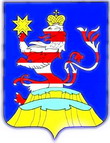 Чувашская  РеспубликаАдминистрацияМариинско-ПосадскогорайонаП О С Т А Н О В Л Е Н И Е27.06.2022 № 481/1г. Мариинский  ПосадИ.о. главы администрации Мариинско - Посадского района                                              С.В. Мастьянов№ п/пНаименование  ярмаркиСрок  проведенияМесто расположения1.Ярмарка «Выходного дня» (универсальная)Январь-декабрь (по воскресеньям) с 7 до 14 часовг. Мариинский Посад, ул. Николаева
(кадастровый номер земельного участка 21:16:011105:18) 2.Ярмарка  «Дары  осени» (сельскохозяйственная)Сентябрь-октябрь (по субботам) с 7 до 14 часовг. Мариинский Посад, ул. Николаева
(кадастровый номер земельного участка 21:16:011105:18) 